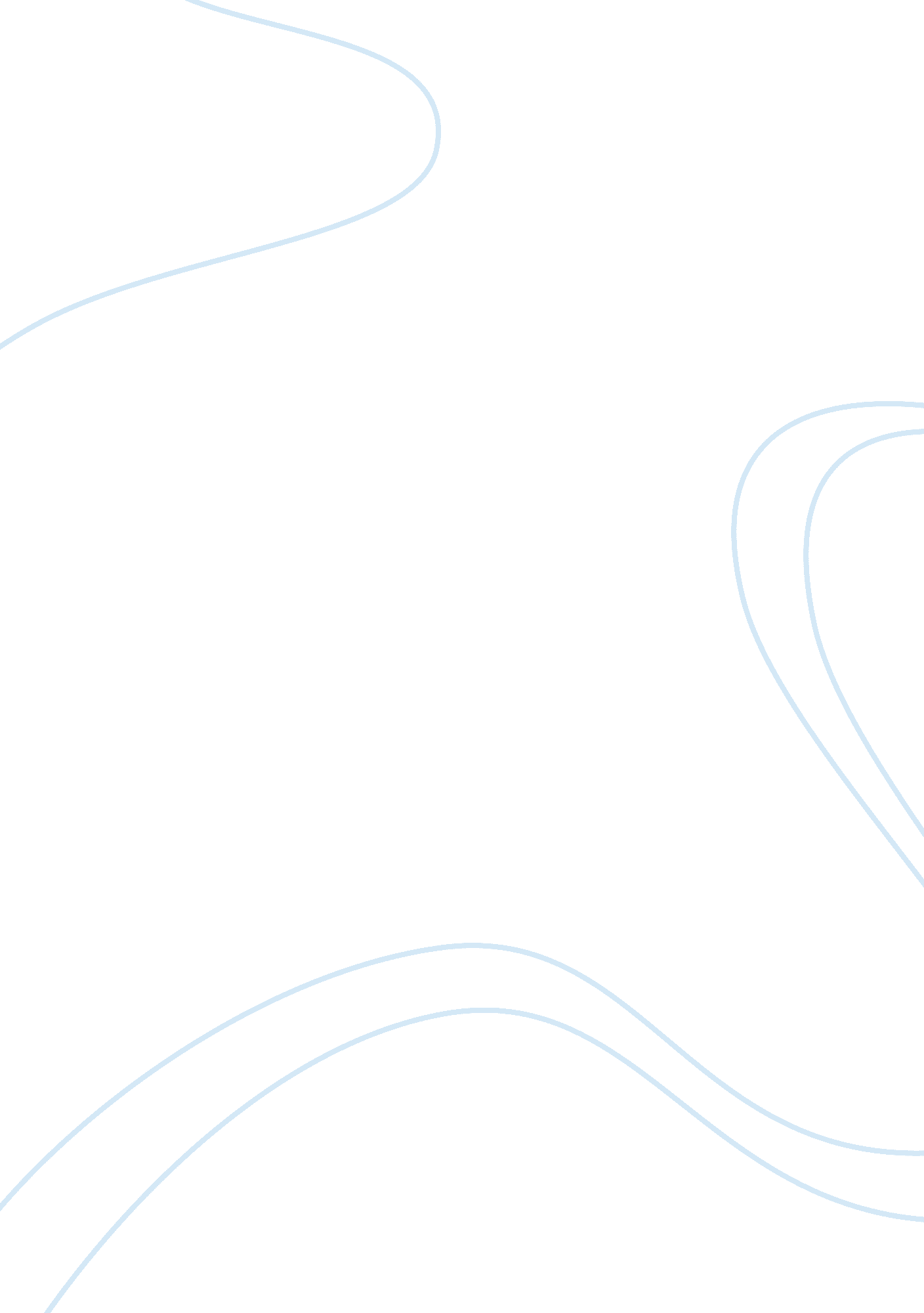 Cleanliness is next to godlinessHealth & Medicine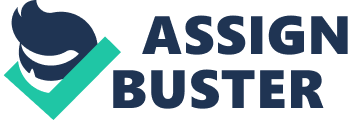 This can be done every Saturday morning, maybe for three months. Hopefully, after three months, the people will be accustomed to it that there will be no need for a cleanup drive. The activities will include sweeping the backyards, sidewalks and street pavements. Getting rid of stagnant water within the neighborhood is also essential. 
The solution to the problem will result in several advantages for the community. Firstly, diseases will be prevented. Second, a clean community is always pleasing to everyone. Another advantage is that the cleanup drive will also promote camaraderie among the members of the community. This solution is beneficial to everyone. There may be people who would not like to cooperate with the drive but they should at least clean their backyards. Aside from the good effects on the health of the residents, it will make the community a better place to live in. 
Cleanliness is key to preventing numerous diseases. Prevention is always better than having to take remedial steps. As the saying goes, “ Cleanliness is next to godliness.” 
Thank you and I hope that each member of the community will support this worthy project. 
Sincerely, 